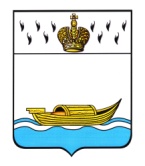 ДУМА ВЫШНЕВОЛОЦКОГО ГОРОДСКОГО ОКРУГАРЕШЕНИЕот 25.12.2019                                       № 117Об утверждении промежуточного ликвидационного баланса Собрания депутатовВышневолоцкого района Тверской областиРуководствуясь статьями 61, 62, 63, 64 Гражданского кодекса Российской Федерации, Федеральным законом от 06.10.2003 № 131-ФЗ «Об общих принципах организации местного самоуправления в Российской Федерации», Федеральным законом от 08.08.2001 № 129-ФЗ «О государственной регистрации юридических лиц и индивидуальных предпринимателей»,   законом Тверской области от  02.04.2019 № 13-ЗО «О преобразовании муниципальных образований Тверской области путем объединения поселений, входящих в состав территории муниципального образования Тверской области «Вышневолоцкий район», с городским округом город Вышний Волочек Тверской области внесении изменений в отдельные законы Тверской области», Дума Вышневолоцкого городского округа решила:1.Утвердить промежуточный ликвидационный баланс Собрания депутатов Вышневолоцкого района Тверской области (приложение 1).2. Настоящее решение вступает в силу со дня его принятия и подлежит официальному опубликованию в газете «Вышневолоцкая правда».Глава Вышневолоцкого городского округа                                                                            Н.П. РощинаПредседатель Думы Вышневолоцкого городского округа                                                Н.Н. Адров